Automotive Chassis Systems 8th EditionChapter 31 – Hydraulic Power Steering SystemsLesson PlanCHAPTER SUMMARY: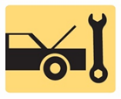 1. Hydraulic Power Steering Systems and Power Steering Pump and Reservoir2. Integral Power Steering, Variable-Effort Steering, and Power Steering Diagnosis3. Power Steering Fluid_____________________________________________________________________________________OBJECTIVES: 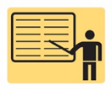 1. Describe the operation of hydraulic power steering systems.2. Discuss the components and operation of power steering pumps.3. Explain the purpose and function of integral power steering.4. Discuss the purpose and function of variable effort steering systems.5. Discuss power steering diagnosis and troubleshooting.6. Describe service of power steering components and fluid._____________________________________________________________________________________RESOURCES: (All resources may be found at jameshalderman.com)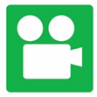 1. Task Sheet: Steering Gear Diagnosis2. Task Sheet: Power Steering Fluid3. Task Sheet: Diagnose Power Steering Fluid Leakage4. Task Sheet: Power Steering Pump Belt5. Task Sheet: Service Power Steering Pump6. Task Sheet: Inspect Power Steering Hoses and Fittings7. Task Sheet: Test Power Steering System Pressure8. Crossword Puzzle and Word Search 9. Videos: ASE A4 Suspension and Steering10. Animations: ASE A4 Suspension and Steering_____________________________________________________________________________________ACTIVITIES: 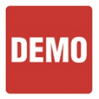 1. Task Sheet: Steering Gear Diagnosis2. Task Sheet: Power Steering Fluid3. Task Sheet: Diagnose Power Steering Fluid Leakage4. Task Sheet: Power Steering Pump Belt5. Task Sheet: Service Power Steering Pump6. Task Sheet: Inspect Power Steering Hoses and Fittings7. Task Sheet: Test Power Steering System Pressure_____________________________________________________________________________________ASSIGNMENTS: 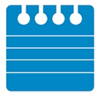 1. Chapter crossword and word search puzzles from the website.2. Complete end of chapter quiz from the textbook. 3. Complete multiple choice and short answer quizzes downloaded from the website._____________________________________________________________________________________Automotive Chassis Systems 8th EditionChapter 31 – Hydraulic Power Steering SystemsLesson PlanCLASS DISCUSSION: 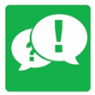 1. Review and group discussion chapter Frequently Asked Questions and Tech Tips sections. 2. Review and group discussion of the five (5) chapter Review Questions._____________________________________________________________________________________NOTES AND EVALUATION: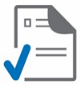 _____________________________________________________________________________________